Period of Internship: _____________________Q1. Applies domain knowledge and skills in area of workQ2. Applies problem solving, analytical and critical thinking skills in area of work Q3. Learns how to perform the work requirements and responds well to feedback Q4. Adapts to the workplace Q5. Demonstrates responsibility in their workQ6. Demonstrates professionalism (punctuality, code of conduct, ethical behavior) at the workplace Q7. Communicates clearly and effectively (written, visual, verbal, non-verbal) with different stakeholders Q8. Works with team and stakeholders to accomplish projects Q9. Interacts with co-workers/stakeholders from diverse backgrounds(age, race, culture and beliefs) Q10. Applies digital tools and technologies in project  Total Score (out of 50 based on Rating) Please indicate in the box below whether Workplace Mentor has conducted career conversation(s) with the student intern.If “No”, please indicate when the Workplace Mentor intends to conduct the career conversation(s)._______________________Overall Performance of Intern – CommentsI have discussed the above assessment with the intern.I have discussed the feedback received with my supervisor and I understand the feedback.Intern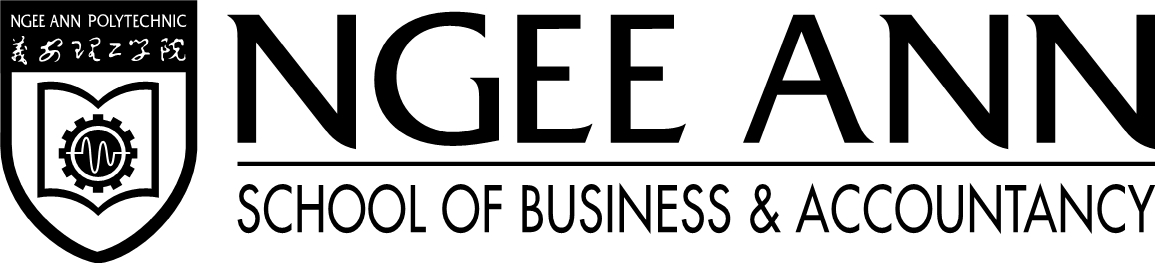 BUSINESS DIGITALISATION TRACK COMPANY INTERNSHIP EVALUATION 8-WEEK INTERNSHIP 12-WEEK INTERNSHIP Name of CompanyName of StudentCompany Supervisor (Name / Designation)Assessor (Name / Designation)Workplace Mentor (Name / Designation)Instruction for EvaluationPlease rate by indicating a tick “√ “ that best describes the performance displayed by the intern.RatingPlease indicate √ accordinglyStruggles to apply domain knowledge and skills in their work1234Demonstrates proficiency in domain knowledge and skills that value-adds to their work5RatingPlease indicate √ accordinglyStruggles to apply problem solving, analytical and critical thinking skills in their work1Applies problem solving, analytical and critical thinking skills with much guidance2Applies problem solving, analytical and critical thinking skills with some guidance3Applies problem solving, analytical and critical thinking skills independently4Applies problem solving, analytical and critical thinking skills to improve work processes or outcomes5RatingPlease indicate √ accordinglyUnable to learn required skills, technology or standard operating procedures (SOP)1Struggles to learn required skills, technology or SOP, does not respond to feedback2Learns required skills, technology or SOP, accepts feedback3Learns additional skills or technology and applies to their workrequirements, makes use of feedback to improve4Fast learner, able to guide others in the learnt skills and/or actively suggest better ways of working to achieve the same objectives5RatingPlease indicate √ accordinglyUnable to adapt to the workplace culture and practices, gives up quickly when faced with setbacks1Attempts to adapt to the workplace culture and practices2Adapts to workplace culture and practices3Adapts well to workplace culture and practices, and demonstrates flexibility in their work4Responds well to non-routine situations with resilience5RatingPlease indicate √ accordinglyUnwilling to take responsibility for their work1Takes responsibility for their work with constant reminders2Takes responsibility for their work with occasional reminders3Takes responsibility and follows through in the areas of their work independently4Sees tasks through to completion in an effective and efficient manner5RatingPlease indicate √ accordinglyDoes not demonstrate professional behaviour despite constant reminders 1Demonstrates some aspects of professional behaviour with frequentreminders2Demonstrates professional behaviour with occasional reminders3Demonstrates professional behaviour independently4Demonstrates a high standard of professional behaviour in all aspects of work5RatingPlease indicate √ accordinglyStruggles to communicate effectively to achieve work objectives1Communication is sometimes clear but requires clarification2Communication is generally clear with occasional clarification required3Communicates clearly and in an appropriate manner with differentstakeholders4Communicates effectively and gives due consideration to different points of view or perspectives5RatingPlease indicate √ accordinglyDoes not work well with team members1Works with team members with much guidance2Able to contribute to the team with some guidance3Proactively contributes to the team4Value-adds to the team effectiveness5RatingPlease indicate √ accordinglyGenerally avoids interacting with people from diverse backgrounds1Lacks confidence and is uncomfortable interacting with people from diverse backgrounds2Makes effort to interact with people from diverse backgrounds3Is comfortable interacting with people from diverse backgrounds4Able to make meaningful connections with people from diversebackgrounds5RatingPlease indicate √ accordinglyStruggles to apply digital tools and technologies in project1234Demonstrates mastery in applying digital tools and technologies that value-add significantly to project5Workplace Mentor has conducted career conversation(s), including career opportunities and career development with the student intern.Company SupervisorCompany SupervisorCompany SupervisorName: ______________________Contact Number: ______________Designation: ______________________Company Stamp: This document is incomplete without a company stamp (omit if there is no company stamp)Signature: ______________________Company Stamp: This document is incomplete without a company stamp (omit if there is no company stamp)Date: ______________________Company Stamp: This document is incomplete without a company stamp (omit if there is no company stamp)Name: ______________________   Date: ___________________